CITA CULTURAL FRANCESA CON GRANADA 201610ª ediciónLA CULTURA URBANAOrganizan: La Maison de France – en colaboración con el Institut Français d’Espagne à SévilleExposición colectiva La Culture Urbaine, 4ª ediciónEn colaboración con Fiarte y Club ToartistsColoquios, conferencias y mesas redondasExpresiones Urbanas : performances, talleres y conciertos5º Festival de Otoño de poesía y del Libro y la EdiciónEn colaboración con Granada 13 ArtesCITA CULTURAL FRANCESA CON GRANADA 201610ª ediciónLA CULTURA URBANAPROGRAMADel 2 al 13 de Noviembre 2016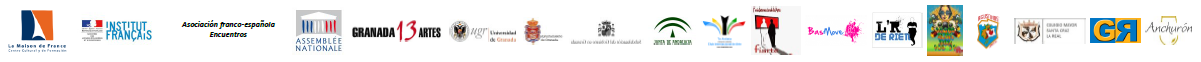 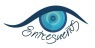 FECHAACTIVIDADLUGARHORARIOMiércoles 2 de noviembre● Inauguración de la Exposición Colectiva “Couleurs Urbaines”, 4ed  Francia-España-Marruecos-Japón-Venezuela-Argentina (del 2 al 13 de noviembre).Comisarios Yamal Din y Virtudes BarrosInaugurado por Didier Maze, Cónsul General de Francia en Sevilla y Guillermo Quero Resina, Delegado Territorial de Cultura, Turismo y Deporte.Artistas plásticos de FranciaPinturas sobre lienzo, obras digitales y fotografías Artistas: Louise Oligny, Mademoiselle Maurice, Miloud Kerzazi, André Robèr, Bebar. Artistas de Granada- Artistas españoles: Jacinto García Rodríguez, José Antonio Hernández, Rubén Darío Valles Montes, Fran Torres, José Manuel Peña, Andrés Rueda, Virtudes Barros, Pedro Morales, Manuel Lecrin, Silvia Torres, Adela Castillo, Jorge Molina Palma, Luz María López, Matilde Ocete, Encarnación Hitos, Jon Bay, Mari Carmen Rodríguez, Oscar Kurtco.Artistas de Marruecos: Aziza Sabbah, Abdelwahid Charia, Melik Diouri Benyelun, Yamal DinArtista de Argentina: Miguel CariniArtista de Venezuela: Magally CabelloArtista japonesa : Naemi UetaLuisa Alba: dibujos “Trazos de un París contado” "Postales de Francia y de países francófonos de la colección de Arte Postal Posdata Esperanza Recuerda"Proyecto de Consuelo Vallejo Delgado.Biblioteca de Andalucía(C/ Prof. Sainz Cantero, 6)12hMiércoles 2 de noviembreViernes 4 de noviembre● Proyección de la película “L’Esquive” de Abdellatif Kechiche, seguido de un debate.Presentado por Marie Mourougaya.La Maison de France(C/ Carlos Pareja, 5)20hSábado 5 de noviembre● Concurso battle danzas urbanas « Vegas rock »Battles 2vs2 de todos estilos. Organizado por Bboy Lil’Osk y DJ SmileyRock.Contactar BasMove: comunicacion@basmove.com o 666 22 16 64Teatro de las Gabias(C/ Miguel de Unamudo, s/n)17h-22hLunes 7 de noviembre● Talleres para  escolaresColectivo francés L’R de Rien: slam / hip-hop / Human beat box.IES Ángel Ganivet (C/ Sta. Bárbara, 15)9h- 12hLunes 7 de noviembre● Mesa redonda« El tejido urbano como soporte de la creación – acupuntura urbana, ejemplo Granada-París »Moderada por Marie Christine Rivière (agregada cultural y de cooperación educativa para el sur de España. Directora delegada del Institut Français d’Espagne) Participantes : Ana García López (vicedecana de la Facultad de Bellas Artes de Granada), Marc Cheb Sun (editor francés), Marie Vanaret (cineasta francesa) Biblioteca de Andalucía(C/ Prof. Sainz Cantero, 6)13hMartes 8 de noviembre● Talleres para escolares- colectivo  francés L’R de Rien: slam / hip-hop / human beat box.	IES Ángel Ganivet(C/ Sta. Bárbara, 15)10h - 14hMartes 8 de noviembre● Exhibición: Pintura en directo a cargo de Ramón P. Sendra y Nicolas Couvreux● Conferencia “La influencia francesa en el Grafiti español. El caso de Granada”.Ramón Pérez Sendra (Investigador y artista urbano – Granada) Nicolas Couvreux (Investigador y artista urbano- París)Fernando Figueroa Saavedra (Historiador del arte y artista - Madrid)● Exhibición: Pintura en directo a cargo de Ramón P. Sendra y Nicolas CouvreuxFacultad de Bellas Artes de GranadaSalón de Grados(Avenida de Andalucía s/n)11h-12h12h-13h13h-14hMartes 8 de noviembre● Mesa redonda“La diversité culturelle : dynamiques et richesses urbaines”La afirmación de una Francia plural.Ejemplo de la edición de una revista cultural: D’ailleurs et d’ici! Participantes: Marc Cheb Sun, Marie Vanaret, Mar Garrido Mesa redonda moderada por el académico PedroEnríquez.Testimonios de Marc Cheb Sun (Francia) como editor de una revista sobre la cultura urbana, de Marie Vanaret (Francia) y Mar Garrido (Granada) como realizadoras de cortometrajes.- Proyección del cortometraje Trick Baby, Le Bâtard de Marie Vanaret y de la serie de video creaciones  Presente Continuo de Mar Garrido.- Stand de exposición de la revista D’Ailleurs et d’ici ! Cuarto Real de Santo Domingo(Plaza de los Campos, 6)18h30Miércoles 9 de noviembreConferencia Les origines de la Culture Urbaine, ses manifestations et ses enjeux: cinéma, danse, théâtre: Comment ouvrir les imaginaires?Marc Cheb Sun (editor), Marie Vanaret (cineaste)Universidad de GranadaFacultad de LetrasSala 9(C/ del Prof. Clavera, s/n)10h30 Miércoles 9 de noviembre● Espectáculo final de los escolares- 1º parte: Intervención para los escolares : La culture urbaine, qu’est-ce que c’est ?Animada por 5 artistas del colectivo francés L’R de Rien.Presentación de los instrumentos: sampler, violoncelo y contrabajo, .Presentación del human beat box con un histórico de la disciplina.Presentación de la parte baile.- 2ª parte: recital poético musical hip hop, slam a cargo de alumnos del IES Angel Ganivet, y del colegio Santo Tomas de Villanueva.- 3ª parte: Showcase de 20 minutos de L’R de Rien.Teatro Isabel la Católica(C/ Acera del Casino, s/n)Entrada : 1 euro12h -14hMiércoles 9 de noviembre● Inauguración del Festival de Otoño, de Poesía, del Libro y de la EdiciónCo-organizado con Granada 13artes.Dirección: Françoise Souchet, Pedro  Enríquez- Inaugurado por María de Leyva Campaña, Concejala Delegada del Área de Cultura y Patrimonio del Ayuntamiento de Granada.- Intervención especial del alcalde de Fez (Marruecos) Driss Idrissi Azami Unión Cultural de la ciudad de Fez y Granada- Intervención de Abdelhak Souitat - Director de la Mediateca de Fez, Director del Festival Mediterráneo del Libro de Fez. - Poetas: Giovanni Dotoli (Italia/Francia) – Marga Blanco (España) -  Bouchrail Echchaoui (Marruecos) – Fátima Zara Bennis (Marruecos) – Consuelo Vallejo (España) – José Luis López Enamorado (España)- acompañamiento musical Étienne Champollion  al acordeón Ayuntamiento de GranadaSalón de Plenos(Plaza Virgen del Carmen)19h30 – 21hMiércoles 9 de noviembre● Flashmob. Colectivo BasMove. Plaza del Ayuntamiento(Plaza Virgen del Carmen)21hMiércoles 9 de noviembre● Espectáculo urbano – hip hop, slam, rap, ...Encuentro Francia-EspañaNouvel R, BasMove y artistas hip hop de Granada. Teatro Isabel la Católica(C/ Acera del Casino, s/n)Entrada : 10 euros (compra anticipada 8 euros)21h30Jueves 10 de noviembre● Conferencia del poeta Giovanni Dotoli, Paysage et Poésie de la VilleIntroducción: presentación por Giovanni Dotoli de su libro Chansons de Montmartre.Lectura del poema : La Ville en PoésieIntroducción musical de Étienne Champollion al acordeón.Facultad de Traducción e InterpretaciónSalón de Grados(C/ Puentezuelas, 55)12hJueves 10 de noviembre● Performance Poesía-DanzaLectura de poemas de Giovanni Dotoli: La fête des amants, Une vieille aubade, Un air de Charles Aznavour, Soyons des gamins, Il est huit heuresRecitación en francés: Ilda TomásMúsica: Álvaro IbáñezDanza: María QuevedoCoordinación: Rafael RuizJueves 10 de noviembre● Conferencia a cargo de Luis Otero “El tango en la cultura urbana”● Concierto - Luis Otero (voz y guitarra) y Ana Velia Trassens  (voz)Subdelegación del Gobierno(Gran Vía, 50)18hJueves 10 de noviembre● Segundo encuentro poético- Intervención especial del alcalde de Fez (Marruecos) Driss Idrissi Azami Unión Cultural de la ciudad de Fez y GranadaPoetas : Giovanni Dotoli (Italia/Francia) – Marga Blanco (España) - Bouchrail Echchaoui (Marruecos) - Fátima Zara Bennis (Marruecos) – Bernard Fetter (Francia) – Virginia Fernández (España) - Jesús Amezcua (España)● Trasnoche poéticaIntervención de los poetas del festival. Micrófono abierto. Subdelegación del Gobierno(Gran Vía, 50)Hotel Casa del Aljibe(C/ Aljibe de Trillo, 26)19h23hViernes 11 de noviembre● Clausura del Festival de PoesíaIntroducción musical de Étienne Champollion al acordeón / pianoPoetas : Giovanni Dotoli (Italia/Francia) – Marga Blanco (España) - Bouchrail Echchaoui (Marruecos) - Fátima Zara Bennis (Marruecos) – Bernard Fetter (Francia) – Virginia Fernández (España) – José Luis López Enamorado (España) - Mariola Fernández (España) – Jesús Amezcua (España)Clausura del Festival de Poesía a cargo de:Cuarteto ZALEMA Flamenco fusión Cante : Raquel Moreno, Guitarra : Antonio Capote, Clarinete: Miguel Ángel Ruiz, Percusión: Alberto MaezoSe ofrecerá una copa de vino con la gentileza de Bodegas AnchurónCarmen de los Mártires(C/ de Antequeruela Alta, s/n)19hSábado 12 de noviembre● Concierto Renaissance Française et Espagnole (Pierre de Ronsard, Santa Teresa de Jesús, San Juan de la Cruz)Coro de la Maison de FranceDirección : Miguel Angel García GallardoIglesia del Sagrado Corazón (Jesuitas)(Gran Vía, 30)21h